Wojewódzki konkurs plastyczno - techniczny  „Pokaż emocje!” Organizatorem konkursu jest Przedszkole Publiczne Nr 2 “Bajka” z Oddziałem Integracyjnym w Mrągowie“Emocje są jak fale. Nie możemy ich kontrolować, ale możemy nauczyć się pływać”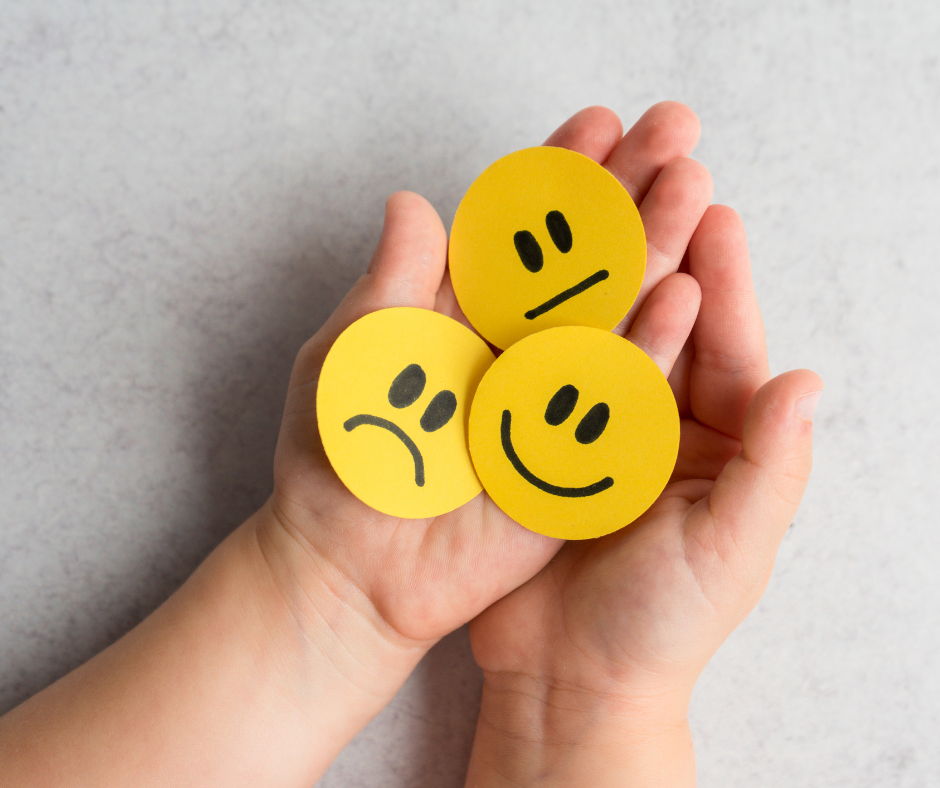 Regulamin wojewódzkiego konkursu plastyczno - technicznego  „Pokaż emocje!” Cele konkursuKształtowanie umiejętności rozpoznawania, nazywania i rozróżniania emocji; Uświadomienie, że nie ma „złych” emocji, wszystkie emocje są nam potrzebne, wyrażają to kim jesteśmyKształtowanie umiejętności radzenia sobie z emocjami; Rozwijanie wrażliwości emocjonalnej i empatii; Kształtowanie poczucia własnej wartości; Rozwijanie słownictwa określającego różne stany emocjonalne i uczuciowe; Rozwijanie umiejętności wyrażania i rozładowywania emocji w sposób akceptowany społecznie.Zadanie konkursowe polega na stworzeniu plakatu (płaski lub przestrzenny), który przedstawi różne emocje. Konkurs skierowany jest do grup przedszkolnych - dzieci w wieku 3-6 lat.Informacje ogólne  Organizatorem konkursu jest Przedszkole Publiczne Nr 2 “Bajka” z Oddziałem Integracyjnym w Mrągowie;  Z uwagi na powołanie niezależnego i neutralnego jury w konkursie mogą brać udział wychowankowie z Przedszkole Publiczne Nr 2 “Bajka” z Oddziałem Integracyjnym 
w Mrągowie, które jest organizatorem.  Termin trwania konkursu i przyjmowania prac: od 18 marca do 22 kwietnia 2024 r.Prace konkursowe z dopiskiem ,,Konkurs – Pokaż emocje!” wraz z metryczką (załącznik 
nr 1), dołączoną kartą zgłoszenia grupy przedszkolnej (załącznik nr 2) należy dostarczyć/ wysłać do 22.04.2024 roku (decyduje data wysyłki widoczna na stemplu pocztowym) 
na adres: Przedszkole Publiczne Nr 2 “Bajka” z Oddziałem Integracyjnym w Mrągowie, ul. Kopernika 2, 11-700 MrągowoRegulaminPraca konkursowa powinna być wytworem wspólnej pracy dzieci przy pomocy osób dorosłych;  Każdy grupa może wykonać tylko jedną pracę; Jedna placówka może dostarczyć maksymalnie dwie prace; Praca konkursowa ma być pracą plastyczno - techniczną wykonaną w formie  płaskiej lub przestrzennej; Praca konkursowa powinna mieć tytuł i zawierać krótki opis, dołączony do karty zgłoszeniowej;Każda praca musi być opatrzona metryczką: nazwa przedszkola i nazwa grupy oraz wiek dzieci (metryczkę prosimy przypiąć na odwrocie pracy konkursowej, załącznik nr 1). Dołączyć należy również uzupełnioną kartę zgłoszenia (załącznik 2);Kolejno, koordynatorzy konkursu przydzielą losowo każdej pracy numer, w celu   dokonania sprawiedliwej oceny;  Oceny prac dokona komisja powołana przez koordynatorów konkursu;Komisja konkursowa podczas oceny poszczególnych prac będzie brała pod uwagę   następujące kryteria: zgodność z tematem, prezentację ogólną, estetykę i staranność;   pomysłowość i oryginalność, różnorodność użytych materiałów;Wszystkie prace konkursowe zostaną wyeksponowane w Mrągowskim Centrum Kultury;Każda praca konkursowa zostanie również sfotografowana i umieszczona w galerii zdjęć   na stronie internetowej Przedszkola Publicznego Nr 2 “Bajka” z Oddziałem Integracyjnym w Mrągowie;Po zakończonym konkursie prace przechodzą na własność organizatora;Z uroczystości wręczenia nagród zostanie przeprowadzona fotorelacja, z której materiały (zdjęcia, filmy) zostaną opublikowane na stronie www oraz na profilu Facebook Przedszkola Publicznego Nr 2 ,,Bajka'' z Odziałem Integracyjnym w Mrągowie (Organizatora) oraz na stronie organu prowadzącego i instytucjach patronujących konkurs. W związku z powyższym, Wychowawcy nagrodzonych grup dostarczą do organizatora oświadczenia zgody na przetwarzanie wizerunku dzieci (wraz z klauzulą informacyjną RODO), podpisane przez ich rodziców/opiekunów prawnych (załącznik 3).W sytuacji, gdy rodzic dziecka nie wyrazi zgody na przetwarzanie wizerunku swojego dziecka na potrzeby konkursu, wychowawca nagrodzonej grupy jest zobowiązany do poinformowania o tym fakcie Organizatora konkursu, celem uniknięcia publikacji wizerunku tego dziecka w mediach społecznościowych.Uczestnictwo w konkursie jest równoznaczne z akceptacją regulaminu. Rozstrzygnięcie konkursu Ogłoszenie wyników nastąpi 30.04.2024 r. Lista nagrodzonych prac zostanie opublikowana  na stronie internetowej przedszkola.   Termin wręczenia nagród, dyplomy oraz podziękowania dla nauczycieli za udział 
w konkursie zostanie opublikowany na stronie przedszkola oraz wysłany do uczestników konkursu drogą mailowąUwagi końcoweW razie pytań dotyczących konkursu prosimy o kontakt mailowy: przedszkolebajka@op.pl  lub pod numerem tel. 897412613; Koordynatorzy konkursu: Iwona Kropiwnicka, Lidia Lalak, Monika GałązkaZałącznik 1 Załącznik 2 Karta zgłoszenia Wojewódzki konkurs plastyczno- techniczny  „Pokaż emocje!”Załącznik 3OŚWIADCZENIE ZGODY NA PUBLIKACJĘ WIZERUNKU	Wyrażam zgodę na prezentację wizerunku mojej córki/syna ….……………………………... ………………………………………., wychowanka …………………………………………………                   (imię i nazwisko dziecka)                                                                 (nazwa przedszkola i grupy)(w formie fotografii, filmów, prac lub nagrań), dotyczących Wojewódzkiego konkursu plastyczno – technicznego „Pokaż emocje!”, w tym związanych z uroczystością wręczenia nagród 
i dyplomów dla laureatów konkursu, w szczególności (proszę zaznaczyć w przypadku wyrażenia zgody):      na stronie www jednostki (organizatora wydarzenia) oraz      na użytkowanych przez jednostkę platformach społecznościowych (m.in. Facebook, Instagram)(certyfikat zgodności z RODO:: https://www.privacyshield.gov/participant?id=a2zt0000000GnywAAC ).Wiem, że wyrażoną zgodę mam prawo wycofać w dowolnym momencie, co będzie skutkować zaprzestaniem dalszego przetwarzania danych określonych niniejszą zgodą, jednak nie wpłynie 
na zgodność z prawem przetwarzania, którego dokonano na podstawie zgody przed jej wycofaniem.Oświadczam również że zapoznałam/em się z informacją o przetwarzaniu danych osobowych.Informacja o przetwarzaniu danych osobowych przez ORGANIZATORA KONKURSU- w związku z  wyrażeniem zgody na ich przetwarzanie -Zgodnie z art. 13 ust. 1 i ust. 2 RODO, informujemy, iż:Administratorem Pani/Pana danych osobowych oraz Pani/Pana dziecka jest Przedszkole Publiczne Nr 2 „BAJKA” w Mrągowie z siedzibą w Mrągowie, ul. Kopernika 2, kod pocztowy 11-700, adres e-mail: przedszkolebajka_sekretariat@onet.pl .Kontakt z Inspektorem Ochrony Danych - e-mail: nowator@nowator.edu.pl, lub tel. 32/331 48 08.Pani/Pana dane osobowe oraz Pani/Pana dziecka będą przetwarzane zgodnie z art. 81 ust. 1 ustawy z dnia 4 lutego 1994 roku o prawie autorskim i prawach pokrewnych oraz na podstawie art. 6 ust. 1 lit. a RODO, w związku 
z wyrażeniem przez Panią/Pana zgody na przetwarzanie danych (w tym wizerunku).Podanie przez Panią/Pana danych osobowych jest dobrowolne. Może Pani/Pan w każdej chwili wycofać wyrażoną zgodę, co będzie skutkować zaprzestaniem dalszego przetwarzania, natomiast nie wpłynie na zgodność z prawem przetwarzania, którego dokonano na podstawie zgody przed jej wycofaniem.Dane osobowe będą przechowywane przez okres do 5 lat lub do czasu wycofania zgody, chyba że przepisy szczególne (w tym archiwizacyjne) wprowadzają dłuższy czas przechowywania danych osobowych.Osobie której dane dotyczą (z zastrzeżeniami opisanymi w RODO)  przysługuje prawo dostępu do swoich danych osobowych (art. 15 RODO), prawo do ich sprostowania jeśli są nieprawidłowe, usunięcia zgodnie z art. 17 RODO z zastrzeżeniem ust. 3, jak również prawo do ograniczenia ich przetwarzania zgodnie z art. 18 RODO oraz prawo do cofnięcia zgody w dowolnym momencie bez wpływu na zgodność z prawem przetwarzania, którego dokonano na podstawie zgody przed jej cofnięciem. Przysługuje również prawo wniesienia skargi do organu nadzorczego (Prezesa Urzędu Ochrony Danych Osobowych), jeśli przetwarzanie danych osobowych narusza przepisy unijnego rozporządzenia RODO.Dane osobowe mogą być udostępniane podmiotom zewnętrznym w sytuacjach określonych przepisami prawa 
oraz w uzasadnionych przypadkach na podstawie umów powierzenia przetwarzania danych.Dane osobowe mogą być przetwarzane w sposób zautomatyzowany i nie będą profilowane.Po więcej informacji zapraszamy do kontaktu z Administratorem lub Inspektorem Ochrony Danych.METRYCZKAMETRYCZKANazwa PrzedszkolaGrupa wiekowa1. Nazwa Grupy2. Wiek dzieci3. Imię i nazwisko nauczyciela4. Nazwa i adres przedszkola5. Telefon kontaktowy6. E-mail kontaktowy ……………………………….......miejscowość, data……………...................………………………....……………...................………………………....czytelne podpisy rodziców (prawnych opiekunów) 